          РЕШЕНИЕ	         КАРАР          17 ноября 2021г.	г. Елабуга	                  № 43О назначении публичных слушаний по проекту решения«О бюджете муниципального образования город Елабуга Елабужского муниципального района Республики Татарстан на 2022 год и на плановый период 2023 и 2024 годов».В соответствии с требованиями федерально и республиканского законодательства, Уставом муниципального образования город Елабуга Елабужского муниципального района Республики Татарстан, Елабужский городской СоветРЕШИЛ:Принять проект решения Елабужского городского Совета «О бюджете муниципального образования город Елабуга Елабужского муниципального района Республики Татарстан на 2022 год и на плановый период 2023 и 2024 годов» в первом чтении.Вынести на публичные слушания проект решения Елабужского городского Совета «О бюджете муниципального образования город Елабуга Елабужского муниципального района Республики Татарстан на 2022 год и на плановый период 2023 и 2024 годов»;Опубликовать в средствах массовой информации:- проект решения Елабужского городского Совета «О бюджете муниципального образования город Елабуга Елабужского муниципального района Республики Татарстан на 2022 год и на плановый период 2023 и 2024 годов», согласно приложению №1;- порядок учета предложений граждан по проекту решения Елабужского городского Совета «О бюджете муниципального образования город Елабуга Елабужского муниципального района Республики Татарстан на 2022 год и на плановый период 2023 и 2024 годов» и участия граждан в его обсуждении, согласно приложению №2.Провести публичные слушания по проекту решения «О бюджете муниципального образования город Елабуга Елабужского муниципального района Республики Татарстан на 2022 год и на плановый период 2023 и 2024 годов» 25 ноября 2021 года в 14.00 часов в большом зале здания Совета по адресу: г. Елабуга, пр. Нефтяников, 30.Аппарату Елабужского городского Совета, Исполнительному комитету Елабужского муниципального района и Финансово-бюджетной палате Елабужского муниципального района обеспечить проведение публичных слушаний, прием и учет предложений граждан по указанному проекту решения.Постоянной комиссии по вопросам экономического развития, бюджета, налогов, тарифной политики, развития предпринимательства, межбюджетных и земельно-имущественных отношений доработать проект решения с учетом предложений, высказанных на публичных слушаниях и поступивших в ходе обсуждения, и внести на рассмотрение сессии Елабужского городского Совета.Председатель                                                                                      Р.М. НуриевПриложение № 1к решению Елабужского городского Советаот «___» ________ 2021 г. № ___ ПРОЕКТЕЛАБУЖСКИЙ ГОРОДСКОЙ СОВЕТРЕШЕНИЕ№ _____                                                                                             «____»_________2021 г.«О бюджете муниципального образования город Елабуга Елабужского муниципального района Республики Татарстан на 2022 год и на плановый период 2023 и 2024 годов»В соответствии с Уставом муниципального образования город Елабуга и Положением о бюджетном процессе в муниципальном образовании город Елабуга Елабужского муниципального района Республики Татарстан, Елабужский городской СоветРЕШИЛ:Статья 1Утвердить основные характеристики бюджета муниципального образования город Елабуга (далее - бюджет Поселения) на 2022 год:прогнозируемый общий объем доходов бюджета Поселения в сумме 362 997,0 тыс. рублей;общий объем расходов бюджета Поселения в сумме 362 997,0 тыс. рублей;дефицит бюджета Поселения в сумме 0 тыс.рублей.Утвердить основные характеристики бюджета Поселения на 2023 и на 2024 год:прогнозируемый общий объем доходов бюджета Поселения на 2023 год в сумме 384 109,3 тыс. рублей и на 2024 год в сумме 398 667,7 тыс. рублей;общий объем расходов бюджета Поселения на 2023 год в сумме 384 109,3 тыс. рублей, в том числе условно утвержденные расходы в сумме 9 602,7 тыс. рублей, и на 2024 год в сумме 398 667,7 тыс. рублей, в том числе условно утвержденные расходы в сумме 19 933,4 тыс. рублей;дефицит бюджета Поселения на 2023 год в сумме 0 тыс. рублей, на 2024 год в сумме 0 тыс. рублей.Утвердить источники финансирования дефицита бюджета Поселения на 2022 год и на плановый период 2023 и 2024 годов согласно приложению 1 к настоящему Решению.Статья 2Утвердить по состоянию на 1 января 2023 года:верхний предел муниципального внутреннего долга Поселения равным нулю, в том числе верхний предел муниципального внутреннего долга Поселения по муниципальным гарантиям Поселения в валюте Российской Федерации с нулевым значением;Утвердить по состоянию на 1 января 2024 года:1) верхний предел муниципального внутреннего долга Поселения равным нулю, в том числе верхний предел муниципального внутреннего долга Поселения по муниципальным гарантиям Поселения в валюте Российской Федерации с нулевым значением;Утвердить по состоянию на 1 января 2025 года:1) верхний предел муниципального внутреннего долга Поселения равным нулю, в том числе верхний предел муниципального внутреннего долга Поселения по муниципальным гарантиям Поселения в валюте Российской Федерации с нулевым значением.Статья 3Учесть в бюджете Поселения прогнозируемые объемы доходов бюджета Поселения на 2022 год и на плановый период 2023 и 2024 годов согласно приложению 2 к настоящему Решению.Статья 4Утвердить ведомственную структуру расходов бюджета Поселения на 2022 год и на плановый период 2023 и 2024 годов согласно приложению 5 к настоящему Решению.Утвердить распределение бюджетных ассигнований бюджета Поселения по разделам, подразделам, целевым статьям (муниципальным программам муниципального образования город Елабуга и непрограммным направлениям деятельности), группам видов расходов классификации расходов бюджетов на 2022 год и на плановый период 2023 и 2024 годов согласно приложению 6 к настоящему Решению.Утвердить распределение бюджетных ассигнований бюджета Поселения по целевым статьям (муниципальным программам муниципального образования город Елабуга и непрограммным направлениям деятельности), группам видов расходов, разделам, подразделам классификации расходов бюджетов на 2022 год и на плановый период 2024 и 2025 годов согласно приложению 7 к настоящему Решению.Установить общий объем бюджетных ассигнований, направляемых на исполнение публичных нормативных обязательств, на 2022 год на плановый период 2023 и 2024 годов равным нулю.Статья 5Утвердить объем межбюджетных трансфертов, передаваемых из бюджета Поселения в бюджет Елабужского муниципального района для софинансирования расходных обязательств по исполнению полномочий органов местного самоуправления по вопросам местного значения:на 2022 год в сумме 268 431,6 тыс. рублей;на 2023 год в сумме 288 152,9 тыс. рублей; на 2024 год в сумме 301 264,5 тыс. рублей.Статья 6Учесть в бюджете Поселения дотацию на выравнивание бюджетной обеспеченности: на 2022 год в сумме 5 942,1 тыс. рублей,на 2023 год в сумме 9 318,6 тыс. рублей,на 2024 год в сумме 4 617,9 тыс. рублей. Статья 7Органы местного самоуправления не вправе принимать в 2022 году и в плановом периоде 2023 и 2024 годов решения, приводящие к увеличению численности муниципальных служащих, а так же работников учреждений и организаций бюджетной сферы за исключением случаев, предусмотренных Законами и другими нормативно-правовыми актами Республики Татарстан, а также нормативно-правовыми актами муниципального образования город Елабуга. Статья 8Органы казначейства Министерства финансов Республики Татарстан осуществляют отдельные функции по исполнению бюджета муниципального образования город Елабуга в соответствии с заключенными соглашениями.Статья 9Остатки средств бюджета Поселения на 1 января 2022 года в объеме, не превышающем сумму остатка неиспользованных бюджетных ассигнований на оплату заключенных от имени Исполнительного комитета Елабужского муниципального района муниципальных контрактов на поставку товаров, выполнение работ, оказание услуг, подлежащих в соответствии с условиями этих муниципальных контрактов оплате в 2021 году, направляются в 2022 году на увеличение соответствующих бюджетных ассигнований на указанные цели в случае принятия соответствующего решения.Статья 10Настоящее Решение вступает в силу с 1 января 2022 года и подлежит официальному опубликованию в средствах массовой информации.Председатель                                                                                     Р.М. НуриевПриложение № 2к решению Елабужского городского Советаот «___» ________ 2021 г. № ___ Порядокучета предложений граждан к проекту решения «О бюджете муниципального образования город Елабуга Елабужского муниципального района Республики Татарстан на 2022 год и на плановый период 2023 и 2024 годов» и участия граждан в его обсуждении Предложения к проекту решения «О бюджете муниципального образования город Елабуга Елабужского муниципального района Республики Татарстан на 2022 год и на плановый период 2023 и 2024 годов» вносятся в Елабужский городской Совет по адресу: г. Елабуга, пр. Нефтяников, д. 30, или по факсу 3-82-52 в письменной форме в виде таблицы поправок, согласно прилагаемому образцу:Предложения принимаются в рабочие дни с 8 до 17 часов до 24 ноября 2021 г. со дня опубликования настоящего решения.Заявки на участие в публичных слушаниях с правом выступления подаются по адресу: г. Елабуга, пр. Нефтяников, д. 30, лично или по почте (с пометкой на конверте «Публичные слушания»), а также по факсу 3-82-52.Заявки принимаются в рабочие дни с 8 до 17 часов, не позднее чем за два дня до даты проведения публичных слушаний.4. Предложения граждан регистрируются сотрудниками Аппарата  Елабужского городского Совета и передаются для рассмотрения  в постоянную комиссию по вопросам экономического развития, бюджета, налогам, тарифной политике, содействия развитию предпринимательства, межбюджетных и земельно-имущественных отношений.ЕЛАБУЖСКИЙГОРОДСКОЙСОВЕТРЕСПУБЛИКА ТАТАРСТАН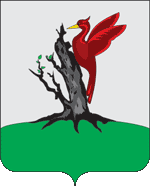 ТАТАРСТАН РЕСПУБЛИКАСЫАЛАБУГАШӘҺӘРСОВЕТЫ№ п/пВопросы, вынесенные на обсуждение № Рекомен-дацииПредложенияи рекоменда-ции экспертов, дата их внесения Предложениевнесено(поддержано)Итоги рассмотрениявопроса1.Формулировкавопроса1.1.ТекстрекомендациипредложенияФ.И.О.эксперта(название организации)